令和３年８月１１日会員各位公益社団法人八幡薬剤師会会  長  星野　正俊改正薬機法に関する伝達講習会開催について時下　ますますご清祥のこととお喜び申し上げます。今回、改正薬機法の施行に伴い伝達講習会を開催いたします。各薬局１名は必ずご参加いただき、お申し込みは、８月２０日(金)までにお願い申し上げます。記日  時　：　令和３年８月３０日(月)　　１９：３０～２１：００場  所　：　健康医療福祉研修会館およびweb研修(Zoom配信)　内　容　：　改正薬機法について　　　　　　　①薬局・薬剤師を取り巻く課題と日本薬剤師会の対応公益社団法人八幡薬剤師会　理　　事　成重賢司　　　　　　　②令和３年８月１日施行事項：認定薬局等について　　　　公益社団法人八幡薬剤師会　常務理事　吉村順二③令和３年８月１日施行事項：薬局における法令遵守体制の整備(ガバナンス)について公益社団法人八幡薬剤師会　理　　事　松田敏克申込み　： 【Zoom参加】こちらのQRコードまたはURLより参加申し込みフォームにお申し込みをお願いいたします。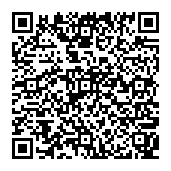 https://docs.google.com/forms/d/1G0qYprdWCV2OkGiJKF3B8rHyQtgrEYw9PJf1wB-cwCU/edit【会館で参加】申込書にご記入の上、FAX(661-1066)またはメールでお申し込みください。会　費  ：　八幡の正会員（Ａ会員･B会員･賛助会員）:無料八幡の研修会登録者:　無料　　　　他地区会員　500円、非会員　3,000円会費振込先　：福岡ひびき信用金庫　本店営業部　　　　　　　　普通　1073984　公益社団法人八幡薬剤師会単　位　：　日本薬剤師研修センター研修単位　１単位資料とzoomログイン情報等の配布（８月２７日(金)までにメール連絡の予定）：　　　　会費無料の方は申し込みフォームを確認後、会費有料の方はさらに振込を確認後、登録メール宛に配付資料とzoomログインURL,ID,PWを送信します。これらの転用を一切禁止します。当日は、登録メールアドレスと氏名で必ず、ログインしてください。　キーワード報告：退出の赤ボタンをクリック後、画面に提示のフォームにて送信願います。当日体調がすぐれない方や発熱の方は来館をお控え頂きますよう宜しくお願いします。急な欠席の場合は、当日17時までに八幡薬剤師会までご連絡ください。薬局名　　　　　　　　　　　　　　　　　　　　　　　　※非会員の方は、研修シールの要・不要をご記入下さい。参加者名会員種別薬剤師名簿登録番号研修シール要・不要会員　・　非会員　・　研修会登録者 ・ 他地区会員要・不要